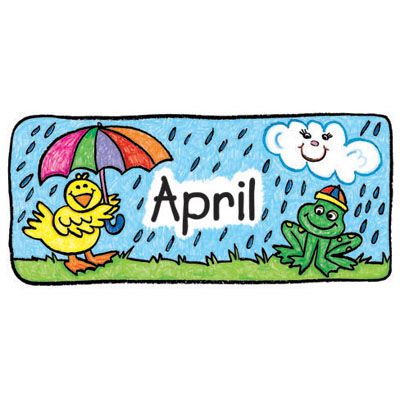 Pre-K News 2021
Our Weekly Themes 							Birthdays       4/5 - 4/9 ~ April Showers/Weather					Llewyn 4/12											Tory    4/134/12 – 4/16 ~ I am an Artist  											Mark your Calendars	         4/19 – 4/23 ~ Earth/Space							4/19 Patriots Day											4/22 Earth Day4/26- 4/30 ~ Planting/Flowers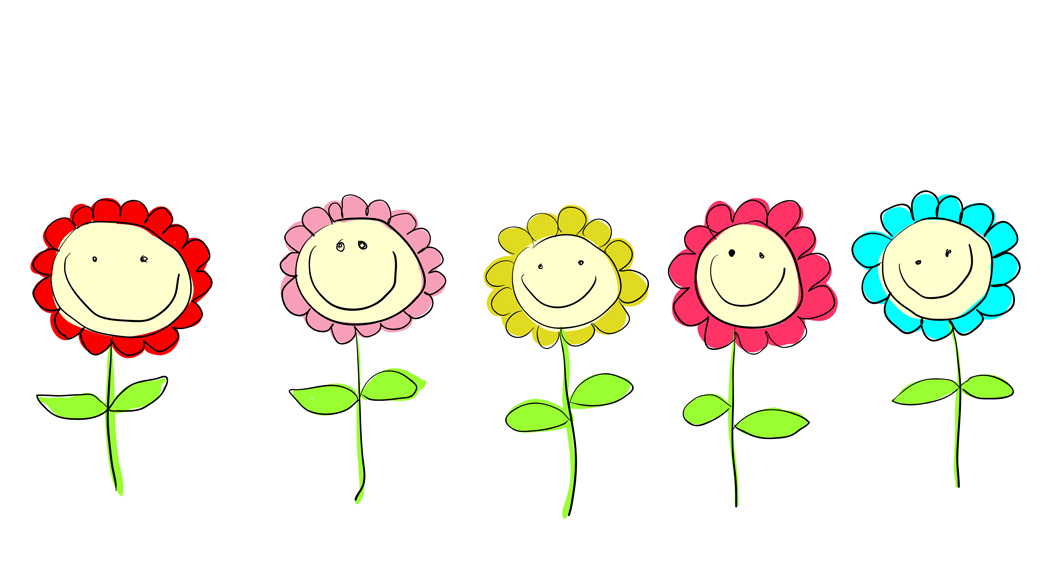 